Event # ______   Heat ______   Lane ______
Event # ______   Heat ______   Lane ______
Event # ______   Heat ______   Lane ______
10020030040050060070080090010001100120013001400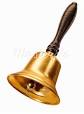 1500100200300400500600700800900100011001200130014001500100200300400500600700800900100011001200130014001500